PROGRAM MOBILITY – VÝUČBAPlánované obdobie výučby: od [deň/mesiac/rok] do [deň/mesiac/rok] Trvanie mobility (v dňoch) okrem dní na cestu:........... Vyučujúci zamestnanecPrijímajúca inštitúciaČasť na vyplnenie PRED MOBILITOUI. NÁVRH PROGRAMU MOBILITYÚroveň (vyberte hlavnú úroveň): vyššie odborné štúdium - skrátené postsekundárne vzdelávanie (EKR úroveň 5) □; Bakalárske štúdium alebo ekvivalent prvostupňového vzdelávania (EKR úroveň 6)  □; Magisterské štúdium alebo ekvivalent druhostupňového vzdelávania (EKR úroveň 7)  □; Doktorandské štúdium alebo ekvivalent treťostupňového vzdelávania (EKR úroveň 8) □Počet študentov na prijímajúcej inštitúcii, ktorí budú profitovať z programu výučby: ………………Počet vyučovacích hodín: …………………Jazyk výučby:....................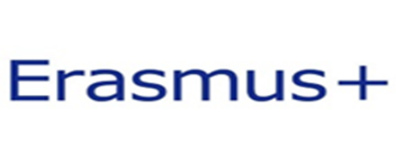 Priezvisko Meno E-mailNázovFakulta/KatedraCelkové ciele mobility:Pridaná hodnota mobility (v súvislosti so stratégiami modernizácie a internacionalizácie zapojených inštitúcií):Obsah programu výučby: Očakávané výsledky a dopad (napr. profesionálny rast vyučujúceho zamestnanca a študentov oboch inštitúcii):Vyučujúci zamestnanecMeno a priezvisko:Podpis: 	Dátum:	